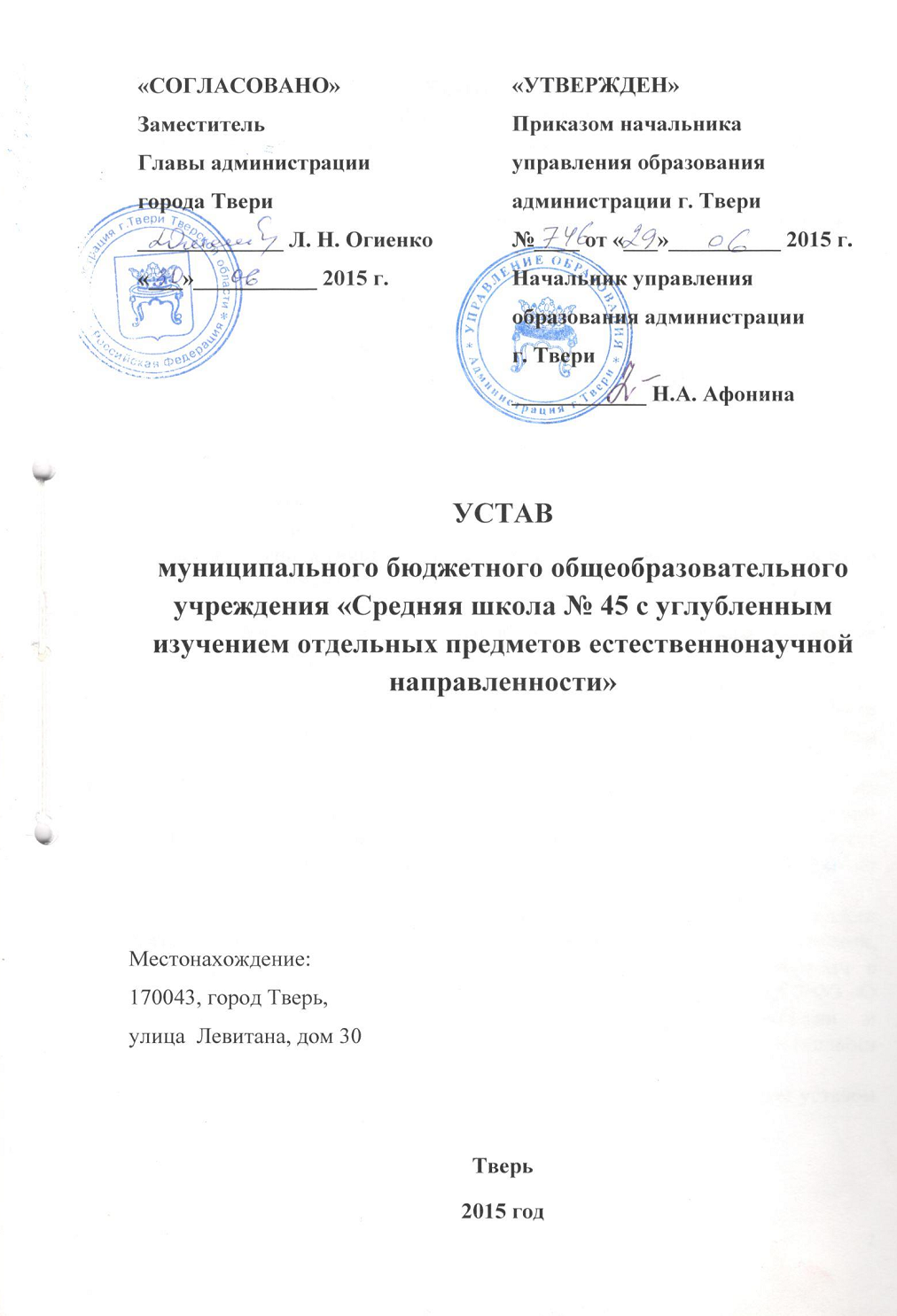 ОБЩИЕ ПОЛОЖЕНИЯ.Настоящий Устав определяет правовое положение муниципального бюджетного общеобразовательного учреждения «Средняя   школа № 45 с углубленным изучением отдельных предметов естественнонаучной направленности» (далее - Учреждение), цели, предмет и виды его деятельности, порядок управления Учреждением, экономику Учреждения, порядок принятия локальных нормативных актов и порядок  внесения изменений в Устав.Полное наименование Учреждения: муниципальное бюджетное общеобразовательное учреждение «Средняя  школа № 45 с углубленным изучением отдельных предметов естественнонаучной направленности».Сокращенное наименование Учреждения: МБОУ СШ № 45.Место нахождения и почтовый адрес Учреждения:170043, город Тверь, улица Левитана, дом 30. Учреждение структурных подразделений не имеет. Учреждение филиалов и представительств не имеет.Учреждение является некоммерческой организацией, созданной в следующей организационно-правовой форме: муниципальное бюджетное учреждение. Тип муниципального учреждения – бюджетное. Учреждение является образовательной организацией следующего типа: общеобразовательная организация.Учредителем Учреждения и собственником его имущества является муниципальное образование город Тверь.Функции и полномочия учредителя Учреждения осуществляет управление образования администрации г.Твери (далее Учредитель). Место нахождения и почтовый адрес Учредителя: 170000, город Тверь,  улица Трехсвятская, дом 28 а.   Функции и полномочия собственника имущества Учреждения осуществляет Департамент управления имуществом и земельными ресурсами администрации г.Твери (далее Собственник). Собственник не несет ответственность по обязательствам Учреждения. Учреждение не отвечает по обязательствам СобственникаУчреждение в своей деятельности руководствуется Конституцией Российской Федерации, Гражданским кодексом Российской Федерации, Федеральным законом от 29.12.2012 г. № 273-ФЗ «Об образовании в Российской Федерации», Федеральным законом от 12.01.1996 г. № 7-ФЗ «О некоммерческих организациях», иными федеральными законами и нормативными правовыми актами Российской Федерации, нормативными правовыми актами Тверской области и города Твери.Деятельность Учреждения регламентируется настоящим уставом и локальными нормативными актами. ДЕЯТЕЛЬНОСТЬ УЧРЕЖДЕНИЯПредметом деятельности Учреждения является реализация гарантированного государством права граждан на получение общедоступного и бесплатного начального общего, основного общего и среднего общего образования в интересах человека, семьи, общества и государства; обеспечение охраны и укрепления здоровья и создание благоприятных условий для разностороннего развития личности, в том числе возможности удовлетворения потребности обучающихся в самообразовании и получении дополнительного образования; обеспечение отдыха граждан, создание условий для культурной, спортивной, и иной деятельности населения.Основной целью деятельности Учреждения является образовательная деятельность по образовательным программам начального общего, основного общего и  среднего общего образования. Основным видом деятельности Учреждения является реализация основных общеобразовательных программ:основных образовательных программ начального общего образования;основных образовательных программ основного общего образования;основных образовательных программ среднего общего образования.Дополнительными видами деятельности Учреждения являются:реализация дополнительных общеобразовательных программ - дополнительных общеразвивающих программ;  организация прохождения промежуточной и государственной итоговой аттестации экстернами;организация отдыха и оздоровления обучающихся в каникулярное время.Учреждение также вправе осуществлять, в том числе за счет средств физических и юридических лиц, следующие виды деятельности:организация досуга обучающихся, проведение культурно-массовых мероприятий;организация и проведение научно-практических семинаров и конференций.Учреждение вправе осуществлять приносящую доход деятельность:сдача в аренду муниципального имущества, переданного в оперативное управление по согласованию с Учредителем и Собственником;оказание арендаторам имущества, находящегося на балансе Учреждения, эксплуатационных, коммунальных и административно-хозяйственных услуг, услуг связи;предоставление услуг, связанных с организацией и проведением выставок, презентаций, круглых столов, семинаров, конференций, симпозиумов, конкурсов и иных аналогичных мероприятий;проведение обучающих семинаров по направлениям деятельности Учреждения;научные исследования и разработки в области естественных, технических, общественных и гуманитарных наук;оказание информационных, аналитических, справочно-библиографических, консультационных услуг;предоставление услуг связи и Интернет-услуг;предоставление услуг по размещению рекламы, в том числе на Интернет-сайтах (портале) Учреждения;оказание услуг по демонстрации кино- и видеофильмов для образовательных и научных целей;оказание услуг цифровой печати, копирования, сканирования, брошюровки, ламинирования;розничная торговля сувенирами, изделиями народных художественных промыслов, канцелярскими принадлежностями;услуги в сфере культуры, физической культуры и спорта, общественного питания;проведение психологической диагностики, тестирования, консультаций, тренингов, занятий учителями-логопедами, педагогами-психологами для обучающихся Учреждения за рамками основных образовательных программ; а так же для лиц, не являющихся обучающимися Учреждения;оказание платных образовательных услуг для обучающихся Учреждения сверх установленных норм учебной нагрузки, предусмотренной основными образовательными программами и дополнительными общеразвивающими программами Учреждения; оказание платных образовательных услуг для лиц, не являющихся обучающимися Учреждения, в том числе дополнительное образование детей и взрослых;деятельность по присмотру и уходу за детьми;организация отдыха и оздоровления обучающихся в каникулярное время за рамками муниципального задания.Учреждение вправе осуществлять сотрудничество в соответствии с действующим законодательством с образовательными и иными организациями, в том числе международное сотрудничество.Учреждение обеспечивает создание и ведение официального сайта Учреждения в сети «Интернет» в соответствии с действующим законодательством.Учреждение при реализации образовательных программ создает условия для охраны здоровья обучающихся, включающей в себя:организацию питания обучающихся;определение оптимальной учебной, внеучебной нагрузки, режима учебных занятий и продолжительности каникул;пропаганду и обучение навыкам здорового образа жизни, требованиям охраны труда;организацию и создание условий для профилактики заболеваний и оздоровления обучающихся, для занятия ими физической культурой и спортом;профилактику и запрещение курения, употребления алкогольных, слабоалкогольных напитков, пива, наркотических средств и психотропных веществ, их прекурсоров и аналогов и других одурманивающих веществ;обеспечение безопасности обучающихся во время пребывания в Учреждении;профилактику несчастных случаев с обучающимися во время пребывания в Учреждении;проведение санитарно-противоэпидемических и профилактических мероприятий.Учреждение при реализации образовательных программ обеспечивает:текущий контроль за состоянием здоровья обучающихся;соблюдение государственных санитарно-эпидемиологических правил и нормативов;расследование и учет несчастных случаев с обучающимися во время пребывания в Учреждении, в порядке, установленном действующим законодательством.Организация оказания первичной медико-санитарной помощи обучающимся осуществляют органы исполнительной власти в сфере здравоохранения. Учреждение предоставляет безвозмездно медицинской организации помещение, соответствующее условиям и требованиям для осуществления медицинской деятельности.Деятельность Учреждения основывается на принципах демократии, гуманизма, общедоступности, приоритета общечеловеческих ценностей, жизни и здоровья человека, гражданственности, свободного развития личности, светского характера образования.Образовательная деятельность в Учреждении осуществляется на русском языке – государственном языке Российской Федерации.Особенностью образовательной деятельности Учреждения является организация образовательной деятельности по образовательным программам основного общего и среднего общего образования, основанной на дифференциации содержания с учетом образовательных потребностей и интересов обучающихся, обеспечивающих углубленное изучение отдельных учебных предметов, предметных областей соответствующей образовательной программы (профильное обучение). Организация индивидуального отбора для получения основного общего и среднего общего образования с углубленным изучением отдельных учебных предметов или для профильного обучения допускается в случаях и в порядке, которые предусмотрены действующим законодательством и локальными нормативными актами Учреждения.Обучение в Учреждении, с учетом потребностей, возможностей личности и в зависимости от объема обязательных занятий педагогического работника с обучающимися осуществляется в очной, очно-заочной или заочной форме. Образование может быть получено вне Учреждения (в форме семейного образования и самообразования). Допускается сочетание различных форм получения образования и форм обучения.  Форма получения образования и форма обучения по конкретной основной общеобразовательной программе определяются родителями (законными представителями) несовершеннолетнего обучающегося. При выборе родителями (законными представителями) несовершеннолетнего обучающегося формы получения общего образования и формы обучения учитывается мнение ребенка.Для обучающихся, осваивающих основные общеобразовательные программы и нуждающихся в длительном лечении, а также для детей-инвалидов, которые по состоянию здоровья не могут посещать Учреждение, обучение может быть также организовано Учреждением на дому или в медицинских организациях. Основанием для организации обучения на дому или в медицинской организации являются заключение медицинской организации и в письменной форме обращение родителей (законных представителей).Правила приема обучающихся, режим занятий обучающихся, формы, периодичность и порядок текущего контроля успеваемости и промежуточной аттестации обучающихся, порядок и основания перевода, отчисления обучающихся, порядок оформления возникновения, приостановления и прекращения отношений между Учреждением и обучающимися и (или) родителями (законными представителями) несовершеннолетних обучающихся устанавливаются локальными нормативными актами Учреждения.Содержание образования в Учреждении определяется образовательными программами, утверждаемыми и реализуемыми Учреждением самостоятельно. Также возможна сетевая форма реализации образовательных программ. При реализации образовательных программ используются различные образовательные технологии, в том числе могут использоваться дистанционные образовательные технологии, электронное обучение. Основные образовательные программы в Учреждении разрабатываются на основе соответствующих примерных основных образовательных программ и обеспечивают достижение обучающимися результатов освоения основных образовательных программ, установленных соответствующими федеральными государственными образовательными стандартами. Освоение образовательной программы, в том числе отдельной части или всего объема учебного предмета, курса, дисциплины (модуля) образовательной программы, сопровождается промежуточной аттестацией обучающихся, проводимой в формах, определенных учебным планом, и в порядке, установленном локальным нормативным актом Учреждения. Освоение общеобразовательных программ основного общего и среднего общего образования завершается обязательной государственной итоговой аттестацией обучающихся в формах и порядке, установленных федеральным законодательством. Лица, осваивающие основную образовательную программу в форме самообразования или семейного образования, либо обучавшиеся по не имеющей государственной аккредитации образовательной программе, вправе пройти экстерном промежуточную и государственную итоговую аттестацию в Учреждении бесплатно. При прохождении аттестации экстерны пользуются академическими правами обучающихся по соответствующей образовательной программе.УПРАВЛЕНИЕ УЧРЕЖДЕНИЕМ.  Управление Учреждением осуществляется на основе сочетания принципов единоначалия и коллегиальности в соответствии с законодательством Российской Федерации.  Единоличным исполнительным органом Учреждения является Руководитель Учреждения (далее Директор), к компетенции которого относится осуществление текущего руководства деятельностью Учреждения, в том числе:организация осуществления в соответствии с требованиями нормативных правовых актов образовательной и иной деятельности Учреждения; организация обеспечения прав участников образовательных отношений в Учреждении;организация разработки и утверждение локальных нормативных актов Учреждения, индивидуальных распорядительных актов;утверждение штатного расписания Учреждения, плана финансово-хозяйственной деятельности Учреждения;организация и контроль работы административно-управленческого аппарата Учреждения;прием на работу работников, заключение и расторжение с ними трудовых договоров, распределение должностных обязанностей, наложение взысканий и поощрение работников;распоряжение имуществом Учреждения по согласованию с Учредителем и Собственником;заключение договоров, соглашений и контрактов от имени Учреждения; открытие лицевых счетов в финансовых органах;выдача доверенностей, в том числе доверенностей с правом передоверия; определение состава и объема сведений, составляющих служебную тайну, а также установление порядка ее защиты и обеспечение его соблюдения;приостановление выполнения решений коллегиальных органов управления Учреждением или наложение вето на их решения, в случае противоречия данных решений действующему законодательству, настоящему уставу и иным локальным нормативным актам.иное, в соответствии с действующим законодательством.Полномочия по назначению на должность и освобождению от должности Директора  входят в компетенцию Главы администрации города Твери. Срок полномочий Директора определяется заключенным с ним трудовым договором. Директор подотчетен Главе администрации города, Учредителю и его структурным подразделениям, на которые возложен контроль над деятельностью Учреждения.  Директор несет ответственность за руководство образовательной, научной, воспитательной работой и организационно-хозяйственной деятельностью Учреждения. Директор несет дисциплинарную и иную ответственность за ненадлежащее выполнение своих обязанностей и последствия своих действий в соответствии с действующим законодательством, иными правовыми актами, настоящим уставом и заключенным с ним трудовым договором. Директор несет перед Учреждением ответственность в размере убытков, причиненных Учреждению в результате совершения крупной сделки с нарушением требований нормативных правовых актов Российской Федерации, Тверской области и города Твери, а также настоящего Устава, независимо от того, была ли эта сделка признана недействительной.Директор имеет право на осуществление действий без доверенности от имени Учреждения, представление без доверенности интересов Учреждения в государственных и муниципальных органах, в том числе, судебных, общественных и иных организациях, а также иные права, предусмотренные законодательством Российской Федерации и заключенным с ним трудовым договором.Директор Учреждения обязан: обеспечивать реализацию в полном объеме образовательных программ в соответствии с учебным планом;обеспечивать выполнение муниципального задания в полном объеме; обеспечивать составление и выполнение в полном объеме плана финансово-хозяйственной деятельности Учреждения; обеспечивать своевременную уплату налогов и сборов;обеспечивать целевое и рациональное использование бюджетных средств, в том числе субсидий на оказание услуг (выполнение работ), субсидий на иные цели, и соблюдение Учреждением финансовой дисциплины;обеспечивать принятие обязательств в пределах доведенных лимитов бюджетных обязательств; обеспечивать исполнение договорных обязательств по выполнению работ, оказанию услуг; обеспечивать представление в установленном порядке статистических, бухгалтерских и иных отчетов;обеспечивать своевременную выплату заработной платы работникам Учреждения; обеспечивать раскрытие информации об Учреждении, его деятельности и закрепленном за ним имуществе в соответствии с требованиями  законодательства Российской Федерации; обеспечивать соблюдение требований по охране и безопасности труда, принимать необходимые меры по соблюдению в Учреждении правил техники безопасности, и требований нормативных правовых актов, в том числе законодательства  Российской Федерации, Тверской области и города Твери  по защите жизни и здоровья обучающихся и работников Учреждения; обеспечивать наличие мобилизационных мощностей и выполнение требований по гражданской обороне; согласовывать с Учредителем в случаях и в порядке, установленном нормативными правовыми актами, в том числе законодательными, Российской Федерации, Тверской области и города Твери, распоряжение недвижимым имуществом и особо ценным движимым имуществом Учреждения, в том числе передачу его в аренду, безвозмездное пользование, заключение иных договоров, предусматривающих переход прав владения и (или) пользования в отношении муниципального имущества, закрепленного за Учреждением на праве оперативного управления, безвозмездного пользования, а также осуществлять его списание; предварительно согласовывать с Учредителем в порядке, им установленном, совершение Учреждением крупных сделок; согласовывать с Учредителем совершение сделок с участием Учреждения, в совершении которых имеется заинтересованность; согласовывать с Учредителем в случаях и в порядке, установленном нормативными правовыми актами, в том числе законодательными, Российской Федерации, Тверской области  и города Твери и настоящим Уставом, создание и ликвидацию филиалов, открытие и закрытие представительств Учреждения; выполнять иные обязанности, установленные законодательством Российской Федерации, Тверской области и города Твери, настоящим Уставом Учреждения, а также решениями Учредителя.Коллегиальными органами управления Учреждением являются: общее собрание работников, педагогический совет, совет школы. Структура, компетенция и порядок формирования общего собрания работников:Общее собрание работников действует бессрочно и включает в себя всех работников Учреждения, для которых Учреждение является основным местом работы и работающих на основе трудового договора;Общее собрание работников   собирается по мере необходимости, но не реже одного раза в год, по инициативе Директора, руководителя представительного органа работников, инициативной группы работников, включающей в себя не менее ¼ членов общего собрания работников;На каждом заседании общего собрания работников  простым большинством голосов избираются председатель, который руководит работой общего собрания работников, и секретарь, который ведет протокол собрания. Протокол затем подписывается председателем и секретарем и хранится в делах Учреждения.Общее собрание работников считается правомочным, если на нем присутствует более половины членов общего собрания работников. Решения общего собрания работников принимаются открытым голосованием, если иное не предусмотрено действующим законодательством или настоящим уставом, простым большинством голосов присутствующих на заседании. В случае равенства голосов решающим является голос председателя.К компетенции общего собрания работников относятся следующие вопросы:обсуждение локальных нормативных актов Учреждения, содержащих нормы трудового права и затрагивающих права и законные интересы  работников Учреждения и выработка мнения  общего собрания работников   по данным локальным нормативным актам;получение от Директора информации по вопросам, непосредственно затрагивающим интересы работников; обсуждение с Директором вопросов о работе Учреждения, внесение предложений по ее совершенствованию;выработка рекомендаций по плану финансово-хозяйственной деятельности Учреждения, заслушивание отчета Директора о его исполнении;избрание представителей работников Учреждения в совет школы;избрание представителей работников Учреждения в органы, комиссии Учреждения, если таковое предусмотрено локальными нормативными актами Учреждения;определение тайным голосованием первичной профсоюзной организации, которой при согласии ее выборного органа поручается направить Директору предложение о начале коллективных переговоров от имени всех работников, в случае, если ни одна из первичных профсоюзных организаций Учреждения или в совокупности первичные профсоюзные организации Учреждения, пожелавшие создать единый представительный орган, не объединяют более половины работников Учреждения;избрание тайным голосованием из числа работников иного представителя (представительный орган) и наделение его соответствующими полномочиями для представления интересов всех работников в социальном партнерстве на локальном уровне, в случаях, когда первичная профсоюзная организация для данных целей не определена или работники Учреждения не объединены в какие-либо первичные профсоюзные организации; решение иных вопросов, отнесенных к компетенции общего собрания работников в соответствии с Трудовым кодексом Российской Федерации, иными нормативными правовыми актами Российской Федерации, Тверской области, города Твери.Структура, компетенция и порядок формирования педагогический совета: Педагогический совет действует бессрочно и включает в себя всех педагогических работников и руководящих работников (непосредственно  руководящих образовательной деятельностью) Учреждения,  для которых Учреждение является основным местом работы и работающих на основе трудового договора;Педагогический совет созывается по мере необходимости, но не реже четырех раз в год, согласно плану работы Учреждения, или по инициативе Директора, инициативной группы педагогических работников, включающей в себя не менее ¼ членов педагогического совета; Работой педагогического совета руководит его председатель. Председателем педагогического совета является Директор, в случае его отсутствия – исполняющий обязанности Директора. Для ведения протоколов и оформления решений педагогического совета на его заседании избирается секретарь педагогического совета.  Протокол   подписывается председателем и секретарем и хранится в делах Учреждения.Заседание педагогического совета считается правомочным, если на нем присутствует более половины членов педагогического совета. Решения педагогического совета принимаются открытым голосованием, если иное не предусмотрено действующим законодательством или настоящим уставом, простым большинством голосов присутствующих на заседании. В случае равенства голосов решающим является голос председателя К компетенции педагогического совета относятся следующие вопросы:внесение предложений Директору по совершенствованию организации образовательной деятельности Учреждения, по повышению качества образования, по определению основных направлений образовательной деятельности и развития Учреждения;согласование основных и дополнительных общеобразовательных программ Учреждения, программы развития Учреждения;анализ работы школы за прошедший учебный год и согласование плана работы школы на следующий учебный год;принятие решения об освоении обучающимися основной образовательной программы начального общего образования и переводе их на следующий уровень общего образования;обсуждение локальных нормативных актов Учреждения, затрагивающих вопросы организации образовательной деятельности Учреждения и выработка мнения  педагогического совета по данным локальным нормативным актам;принятие решения о возбуждении ходатайства о награждении работника Учреждения ведомственной наградой Министерства образования и науки Российской Федерации;принятие решения о возбуждении ходатайства о выдвижении работника или обучающегося Учреждения для участия в конкурсах или иных мероприятиях, в том числе о публикации методических или иных материалов в различных изданиях, если таковое предусмотрено порядком участия в данных мероприятиях;решение иных вопросов, отнесенных к компетенции педагогического совета в соответствии с Трудовым кодексом Российской Федерации, иными нормативными правовыми актами Российской Федерации, Тверской области, города Твери.Структура, компетенция и порядок формирования  совета школы: Совет школы избирается сроком на два учебных года из числа работников школы, обучающихся 9-11 классов и родителей (законных представителей) обучающихся. Представительство работников школы, обучающихся и родителей (законных представителей) обучающихся в совете школы – по 7 человек. Представители работников в совет школы избираются открытым голосованием на общем собрании работников. Представители обучающихся и родителей (законных представителей) – открытым голосованием на конференциях обучающихся 9-11 классов и родителей в начале выборного периода. Директор входит в Совет школы по должности.Из своего состава совет школы избирает тайным голосованием председателя, заместителя председателя, секретаря. Председатель руководит работой совета школы и проводит заседания совета школы (в случае его отсутствия – заместитель председателя). Секретарь совета школы ведет протоколы заседаний. Протоколы подписываются председателем и секретарем и хранятся в делах Учреждения.Совет школы собирается его председателем по мере необходимости, но не реже одного раза в год.Решения совета школы принимаются открытым голосованием, если иное не предусмотрено действующим законодательством или настоящим уставом, простым большинством голосов его членов, присутствующих на заседании. В случае равенства голосов решающим является голос председателя. Решения являются правомочными, если на заседании присутствовало не менее половины членов совета школы.К компетенции совета школы относятся следующие вопросы:обсуждение вопросов о работе Учреждения, внесение предложений Директору по совершенствованию организации образовательной и иной деятельности Учреждения, по повышению качества образования, по определению основных направлений развития Учреждения;обсуждение локальных нормативных актов Учреждения, затрагивающих вопросы организации образовательной деятельности Учреждения, затрагивающих права и законные интересы обучающихся и выработка мнения  совета школы по данным локальным нормативным актам;согласование программы развития Учреждения;выработка рекомендаций по плану финансово-хозяйственной деятельности Учреждения, заслушивание отчета Директора о его исполнении;заслушивание отчета Директора о результатах проведения самообследования Учреждения, внесение предложений по содержанию отчета;избрание представителей совета школы в органы, комиссии Учреждения, если таковое предусмотрено локальными нормативными актами Учреждения;выработка мнения по вопросу применения к обучающемуся меры дисциплинарного взыскания;содействие привлечению внебюджетных средств, для обеспечения деятельности и развития Учреждения;представление интересов Учреждения в случае обращения в органы государственной власти, органы местного самоуправления с заявлениями, предложениями, жалобами по вопросам, касающимся деятельности Учреждения.В целях учета мнения обучающихся, родителей (законных представителей) несовершеннолетних обучающихся и педагогических работников по вопросам управления Учреждением и при принятии Учреждением локальных нормативных актов, затрагивающих их права и законные интересы, по инициативе обучающихся, родителей (законных представителей) несовершеннолетних обучающихся и педагогических работников в Учреждении:могут создаваться советы обучающихся, советы родителей или иные органы;может действовать профессиональный союз работников Учреждения (представительный орган работников)Внутренняя организация, состав, порядок работы и принятия решений и другие процедурные вопросы относятся к компетенции самих созданных органов и регулируются в инициативном порядке в их собственных документах. Решения данных органов носят рекомендательный характер и служат основой для принятия решений Директором или коллегиальными органами управления Учреждением. В случае отсутствия данных органов в Учреждении, решения принимаются без учета мнения представительных органов.ЭКОНОМИКА УЧРЕЖДЕНИЯ.Имущество Учреждения является муниципальной собственностью и передается Учреждению на праве оперативного управления по решению Собственника.Учреждение отвечает по своим обязательствам всем находящимся у него на праве оперативного управления имуществом, как закрепленным за Учреждением Собственником имущества, так и приобретенным за счет доходов, полученных от приносящей доход деятельности, за исключением особо ценного движимого имущества, закрепленного за Учреждением Собственником этого имущества, а также недвижимого имущества. Учреждение отвечает по своим обязательствам находящимися в его распоряжении денежными средствами.Право оперативного управления на муниципальное имущество, в отношении которого Собственником принято решение о закреплении за Учреждением, возникает  у Учреждения с момента передачи имущества, если иное не установлено законом.В отношении имущества, передаваемого Учреждению в аренду или во временное безвозмездное пользование (ссуда), право оперативного управления не возникает.Плоды, продукция и доходы от использования имущества, находящегося в оперативном управлении Учреждения, а также имущество, приобретенное им по договору или иным основаниям, в соответствии с действующим законодательством, являются муниципальной собственностью и поступают в оперативное управление Учреждения.Учреждение в отношении закрепленного за ним имущества осуществляет права владения, пользования и распоряжения им в пределах, установленных законом, в соответствии с целями и задачами своей деятельности, назначением имущества и требованиями настоящего устава.Учреждение в отношении закрепленного за ним имущества обязано эффективно использовать имущество строго по целевому назначению; обеспечивать сохранность имущества; не совершать действий, способных вызвать его ущерб; поддерживать имущество в технически исправном и пригодном для эксплуатации состоянии на полный срок оперативного управления с учетом нормативного износа в процессе эксплуатации; осуществлять капитальный и текущий ремонт закрепленного за Учреждением имущества; осуществлять благоустройство, озеленение и уборку территории, закрепленной за Учреждением. Учреждение владеет и пользуется земельными участками, предоставленными ему на праве постоянного (бессрочного) пользования.Учреждение может совершать крупные сделки с предварительного согласия Учредителя. Учреждение не вправе совершать крупные сделки, возможными последствиями которых является отчуждение или обременение особо ценного движимого и недвижимого имущества, закрепленного за Учреждением, а также имущества, приобретенного за счет средств, выделенных Учреждению Собственником, за исключением передачи некоммерческим организациям в качестве их учредителя или участника денежных средств и иного имущества. В последнем случае Учреждение действует с согласия Собственника. Учреждение обязано вести бюджетный и налоговый учет и представлять отчетность в порядке, установленном Учредителем, в соответствии с законодательством Российской Федерации о бухгалтерском учете и Налоговым кодексом Российской Федерации.Учреждение обеспечивает исполнение своих обязательств в пределах доведенных до него лимитов бюджетных обязательств и средств, полученных в установленном порядке от приносящей доход деятельности, согласно финансово-хозяйственному плану.Источниками формирования имущества и финансовых ресурсов Учреждения являются:имущество, закрепленное за Учреждением на праве оперативного управления;имущество, приобретенное Учреждением за счет средств, выделенных ему Учредителем на приобретение такого имущества и за счет средств, полученных от приносящей доход деятельности;финансовые средства Учреждения, в том числе  средства, полученные от предпринимательской и приносящей доход деятельности;доходы от оказания платных образовательных и оздоровительных услуг;бюджетные инвестиции, бюджетные ассигнования на осуществление полномочий администрации города Твери по исполнению публичных обязательств перед физическим лицом, подлежащим исполнению в денежной форме;безвозмездные и благотворительные взносы, пожертвования организаций, учреждений и граждан, гранты, в том числе от международных организаций и иностранных физических лиц;средства от сдачи в аренду;кредиты банков и иных кредиторов на цели производственного и социального развития (с согласия Учредителя);субсидии из муниципального бюджета на выполнение Учреждением муниципального задания, иные субсидии и субвенции, предоставленные из бюджетов разных уровней;иные источники в соответствии с законодательством Российской ФедерацииИмущество Учреждения учитывается на сводном балансе бухгалтерии и состоит из основных фондов и оборотных средств, необходимых для выполнения целей и задач Учреждения в соответствии с настоящим Уставом.Доходы, полученные Учреждением от разрешенной деятельности, приносящей доходы, и приобретенное за счет этих доходов имущество, поступают в распоряжение Учреждения и учитываются на балансе отдельно.Доходы, полученные Учреждением за счет разрешенной деятельности, направляются на решение задач, целей и предмета деятельности, установленных для Учреждения.Учреждение с разрешения Учредителя, Собственника может сдавать в аренду, передавать во временное пользование, закрепленное за ним на праве оперативного управления имущество. Учреждение не вправе размещать денежные средства на депозитах в кредитных организациях, а также совершать сделки с ценными бумагами. Все операции с бюджетными средствами и денежными средствами от приносящей доход деятельности, осуществляются через органы казначейства.Учреждение не вправе отчуждать или иным способом распоряжаться закрепленным за ним имуществом и имуществом, приобретенным за счет средств, выделенных ему в соответствии с финансово-хозяйственным планом. Изъятие или отчуждение имущества производится Собственником по представлению Учредителя.  Деятельность Учреждения финансируется Учредителем в соответствии с действующим законодательством и нормативными правовыми актами органов местного самоуправления города Твери на основании утвержденных в установленном порядке планов работ и финансово-хозяйственного плана на содержание Учреждения через лицевые счета, открываемые в органах казначейства.Учреждение предоставляет в установленном порядке первичные статистические данные, необходимые для формирования официальной статистической информации. Учреждению принадлежат денежные средства, имущество, переданные ему физическими и юридическими лицами в форме дара, право на  продукты интеллектуального и творческого труда, являющиеся результатом его деятельности, а также доходы от собственной деятельности Учреждения и приобретенное на эти доходы имущество. Учреждение самостоятельно распоряжается доходами от разрешенной самостоятельной хозяйственной деятельности, а также имуществом, приобретенным за счет этих доходов.Имущество, приобретенное Учреждением за счет доходов от собственной хозяйственной деятельности, не подлежит изъятию или отчуждению в любой форме по решению Учредителя, Собственника, за исключением случая ликвидации Учреждения.Учреждение отвечает по своим обязательствам находящимися в его распоряжении денежными средствами. Деятельность Учреждения финансируется непосредственно Учредителем.Финансовое обеспечение Учреждения осуществляется на основе нормативов, определяемых в расчете на одного обучающегося. В дополнение к нормативному финансированию Учреждение имеет право получать целевые ассигнования из внебюджетных или иных источников целевого государственного и местного финансирования.Привлечение Учреждением дополнительных средств не влечет за собой снижения нормативов и (или) абсолютных размеров ее финансирования Учредителем. Неиспользованные Учреждением в текущем году финансовые средства на выполнение муниципального задания не могут быть у него изъяты или зачтены Учредителем в объеме финансирования последующего года.При осуществлении финансово-хозяйственной деятельности Учреждение имеет право:привлекать для своей уставной деятельности доходы, полученные от предпринимательской деятельности, от оказания платных дополнительных услуг;оказывать платные дополнительные образовательные услуги, а также другие услуги;использовать в работе цены на платные дополнительные образовательные услуги, утвержденные постановлением администрации               г. Твери;осуществлять предпринимательскую деятельность;самостоятельно распоряжаться полученной прибылью (доходами), оставшейся после уплаты налогов и других обязательных платежей, предусмотренных законодательством Российской Федерации;самостоятельно вести внешнеэкономическую деятельность в порядке, установленном законодательством Российской Федерации.Учреждение осуществляет развитие материально-технической базы, материально-технического обеспечения и оснащение образовательной деятельности в пределах закрепленных (бюджетных) и собственных средств. Учреждение обязано представлять Учредителю отчеты по результатам хозяйственной и финансовой деятельности и об использовании имущества Учреждения по итогам работы за квартал (не позднее истечения месяца после окончания отчетного квартала) или за любой другой период по запросу Учредителя. Закрепленные за Учреждением на праве оперативного управления объекты (здания, строения, сооружения) приватизации не подлежат.Учреждение может быть реорганизовано в иную некоммерческую образовательную организацию в соответствии с законодательством Российской Федерации. При реорганизации (изменении организационно - правовой формы, статуса)  Учреждения его устав, лицензия и свидетельство о государственной аккредитации утрачивают силу. Ликвидация Учреждения может осуществляться:в соответствии с законодательством Российской Федерации в установленном администрацией города Твери порядке;по решению суда.При ликвидации Учреждения его имущество после удовлетворения требований кредиторов направляется на цели развития образования.ПОРЯДОК ПРИНЯТИЯ ЛОКАЛЬНЫХ НОРМАТИВНЫХ АКТОВ И ВНЕСЕНИЯ ИЗМЕНЕНИЙ В УСТАВ.Локальные нормативные акты Учреждения утверждаются Директором.В случае принятия локального нормативного акта, требующего, согласно действующему законодательству и настоящему уставу, учета мнения коллегиальных органов управления Учреждением и представительных органов обучающихся, родителей и работников, Директор перед принятием решения направляет проект локального нормативного акта и обоснование по нему в данные органы. Данные органы не позднее пяти рабочих дней со дня получения проекта указанного локального нормативного акта направляют Директору мотивированное мнение по проекту в письменной форме. В случае, если мотивированное мнение данных огранов не содержит согласия с проектом локального нормативного акта либо содержит предложения по его совершенствованию, Директор может согласиться с ним либо обязан в течение трех дней после получения мотивированного мнения провести дополнительные консультации с данными органами в целях достижения взаимоприемлемого решения. При недостижении согласия возникшие разногласия оформляются протоколом, после чего Директор имеет право принять локальный нормативный акт, который может быть обжалован данными органами в установленном действующим законодательством порядке.Все изменения и дополнения, вносимые в устав, утверждаются Учредителем и регистрируются в установленном законодательством порядке.Все изменения и дополнения, вносимые в настоящий устав, приобретают силу с момента их государственной регистрации.